Оформление электронных пропусков Аспирантам, студентам НИУ ВШЭ.С 02 октября 2017 годаОформление электронных пропусков производится по адресу:Большой Трёхсвятительский переулок,  дом 3 комн. №114(м. Китай-город, Курская, Чистые пруды)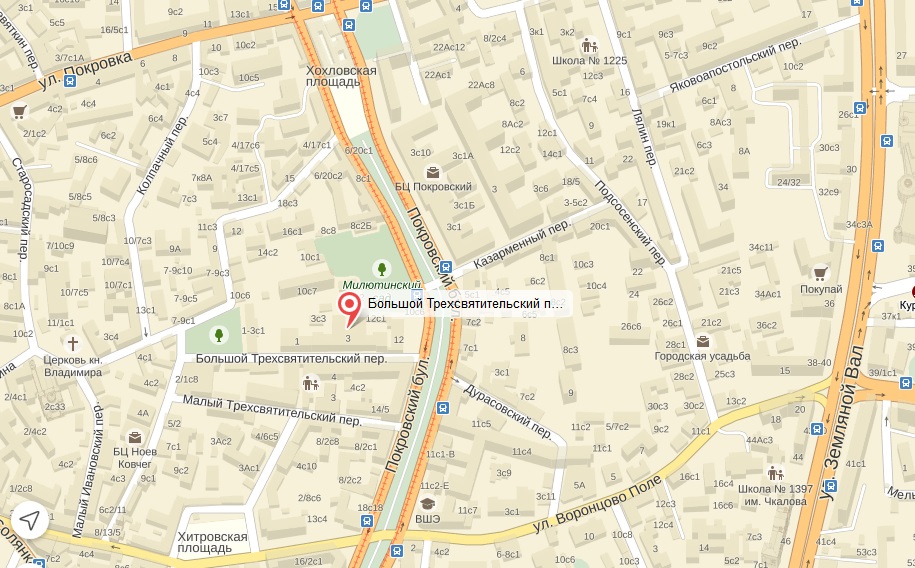 График работы:Понедельник-пятница с 10.00 до 17.30Технический перерыв с 13.00 до 14.00Суббота, воскресенье – выходнойДля оформления электронного пропуска, при себе необходимо иметь:Аспирантам - удостоверение аспиранта;Студентам - студенческий билет (продленный), а при его отсутствии (утере), справку из учебной части.Телефон для справок: 8(495) 772-95-90* 11032Обновление информации: 29 сентября  2017 г.Electronic passes' issue for postgraduate students and studentsSince October 2, 2017 the issue of the electronic passes takes place on:Bol'shoy Trekhsvyatitel'skiy per., 3, room 114(metro Kitay-gorod, Kurskaya, Chistye prudy)Working hours:Monday - Friday 10:00 - 17:30Technical break 13:00 - 14:00Saturday, Sunday - closedFor the electronic pass' issue it is necessary to carry with you:For postgraduate students - certificate of the postgraduate student;For students - student card (renewed) or certificate from the study office (if student card is lost).Information update: September 29, 2017